                    							*P/4457377*
REPUBLIKA HRVATSKA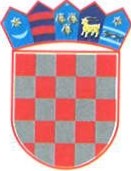 Ministarstvo mora, prometai infrastruktureLučka kapetanija OsijekKLASA: 345-20/18-01/246URBROJ: 530-04-13-18-1Osijek, 28. prosinca 2018. godinePRIOPĆENJE BRODARSTVU BROJ 125/2018Priopćava se zapovjednicima brodova, brodarskim poduzećima i ostalim sudionicima u plovidbi na rijeci Dravi da su djelatnici Agencije za vodne putove dana 28. prosinca 2018. godine izvršili postavljanje oznaka na dionici plovnog puta rijeke Drave od r.km 0 do r.km 22. Izmjerene dubine na plovnom putu rijeke Drave su slijedeće:U cilju sigurne plovidbe nalaže se zapovjednicima brodova, brodarskim poduzećima i ostalim sudionicima u plovidbi da se pridržavaju navedenih gabarita u određivanju maksimalnog gaza plovila kod krcanja tereta. Napomena: Kod rkm 0+000 uklonjen mali zeleni plovak.Kod rkm 10+150 postavljena nova ispravna zelena lampa na zelenoj plutači.     L U Č K I   K A P E T A N   kap. Tomislav Cicvarić, dipl.inž.Dostavlja se:MMPIAgencija za vodne putoveHrvatske vodeFeliks regulacija d.o.o.Luka Tranzit Osijek d.o.o.Vodogradnja Osijek d.d. Hidrogradnja d.o.o.Dunavski Lloyd Sisak d.o.o.Lučka uprava OsijekRiječni zdrugDBD VukovarVK IktusMNK RetfalaMNK DravaMNK Neptun       16. ŠRSOBŽRkmPlovna oznakaDubina plovnog puta (dm)Dubina plovnog puta (dm)Dubina plovnog puta (dm)Dubina plovnog puta (dm)RkmPlovna oznakaDesna ivicaSredinaLijeva ivicaŠirina (m)28.12. 2018. Vodostaj  Osijek -6 cm, Aljmaš 278 cm28.12. 2018. Vodostaj  Osijek -6 cm, Aljmaš 278 cm28.12. 2018. Vodostaj  Osijek -6 cm, Aljmaš 278 cm28.12. 2018. Vodostaj  Osijek -6 cm, Aljmaš 278 cm28.12. 2018. Vodostaj  Osijek -6 cm, Aljmaš 278 cm28.12. 2018. Vodostaj  Osijek -6 cm, Aljmaš 278 cm0-250plutača crvena (Dunav) 464643800-200bifurkacija464643800-000474745800+500plutača crvena515949801+000plutača zel.svjet.575159802+100plovak zeleni516853802+100plutača crvena516853802+900plutača zelena584938904+000plutača crvena425154905+000444040905+900plutača zel.svjet.414038907+700plutača zelena414139808+800plutača crvena384850809+500plutača crvena 394153909+800plovak crveni 3836  	359010+150plutača zel.svjet.3841379010+900plutača zelena5139389011+200plutača crv.svjet.3836359011+700plutača zelena4444409012+000plutača crvena5237309012+200plutača bifur.svjet.5245319014+400plutača crv. svjet.3944498015+0003034349016+500plutača zel.svjet.3636288016+700plutača zelena3637318017+700plutača zel.svjet.3547398018+400plutača zelena4139308018+400plutača crv.svjet.4139308019+500plutača crvena3537418019+800plutača crvena34322880